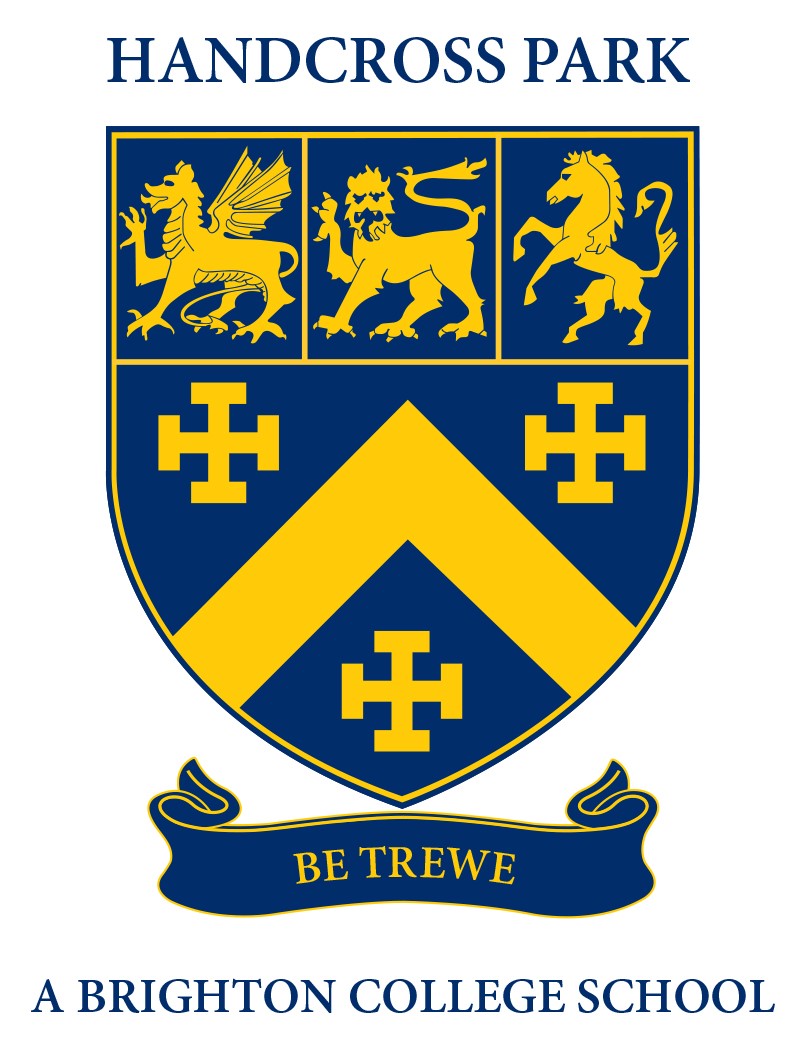 Head of DramaPost:			Head of DramaResponsible to:	The Head of MusicOverview:As Handcross Park is part of the Brighton College Family of Schools, it allows teachers opportunities to collaborate and work with staff within the group. The applicant will possess exceptional people skills together with energy and enthusiasm and the willingness to go ‘the extra mile’.  Job purpose:	To provide strong and caring teaching that contributes to Drama and LAMDA lessons with first class teaching and learning opportunities for students and staff.To develop an innovative approach to Drama and LAMDA that will stimulate all pupils.To help develop and implement a Drama and LAMDA curriculum and ensure the delivery of high quality provision in all curricular and extra-curricular activities.To plan, implement and monitor schemes of work, to provide a broad range of opportunities for pupils.To celebrate pupils’ work through effective displays throughout the department and around the school and regularly update displays/exhibitions.To help co-ordinate the resources for Drama and LAMDA within the school.To maintain high levels of communication with parents.To ensure that the statutory requirements of the National Curriculum are met and to remain abreast and up to date with the developments in the National Curriculum.Key Responsibilities:To assess the performance of pupils and record their development, progress and attainment, using this to plan for future learning.To support the Head of Music in keeping the departmental handbook updated.To implement school policies and practicesTo set tasks for whole class, individual and group work, (including homework) which set appropriate and challenging expectations for pupils’ learning, motivation and presentation of workTo provide clear structures for lessons, and for sequences of lessons, in the short, medium and longer term, which maintain pace, motivation and challenge.To plan teaching to achieve progression in pupils’ learning through identifying clear teaching objectives and content, appropriate to the pupils and subject matter.To work with Head of Music to produce and direct the Lower, Middle and Upper School plays, working closely with relevant staff where appropriate.To plan effectively to ensure that pupils have the opportunity to meet their potential, taking account of the needs from those who are underachieving to those who are very able, making use of relevant information and specialist help where available.To assess, record and report on the development, progress and attainment of pupils. To set high expectations for pupil behaviour; establishing and maintaining a good standard of discipline through well-focused teaching and positive, productive relationships.To establish a safe environment that supports learning and where pupils feel secure and confident.To critically evaluate own teaching for ongoing effectiveness and improvement; keeping up-to-date with subject development and to take part in relevant CPD for this purpose, disseminating to other staff where appropriate.To attend parent consultation evenings.To attend and support whole-school functions, including occasional weekend events.To promote and safeguard the welfare of children and young people.To be responsible for the pastoral care of the pupils in your care.To share in the corporate responsibility of the pastoral care, well-being and discipline of all pupils at Handcross Park School.To be ready and enthusiastically available to parents, displaying approachability and professionalism at all times.To cover for absent colleagues.To comply with, and adhere to, agreed whole school policies and the ethos of the school.To be involved in day and residential trips.To carry out other duties that may reasonably be required by the Headmaster.This Job Description outlines the duties for the time being for this post to indicate the level of commitment and responsibilities expected.  It is not a comprehensive or exclusive list and duties may be varied from time to time, which does not change the general character of the job or the level of responsibility.
Promoting Safeguarding and welfare of children and young persons
Promote and safeguard the welfare of children and young people for whom you are responsible, and with whom you come into contact.Be aware of and comply with the policies and procedures relating to child protection, health, safety and security, confidentiality and data protection, reporting all concerns to an appropriate person.Be aware of, support and ensure equal opportunities for all.Contribute to the overall ethos/work/aims of the school.Appreciate and support the role of other professionals.Attend and participate in relevant meetings as required.Participate in training and other learning activities and performance development as required.Assist with pupil needs as appropriate during the school day.Person Specification:The successful applicant needs to have the following skills and qualities: Education to first degree (or equivalent certification) in relevant subjectsQualified teacher statusUp to date knowledge of relevant legislation and guidance in relation to working with, and the protection of young people.A commitment to the subjectsEnhanced DBS checksExcellent classroom practice with understanding of high quality teaching and learning.A commitment to comprehensive and inclusive educationAbility to demonstrate an awareness of recent subject developments.Effective organisation and administration skills.Knowledge and understanding of assessment.Experience of monitoring and evaluation procedures relating to the work of pupils.Experience of implementing differentiated teaching strategies.Work collaboratively and supportively with colleagues within school and with colleagues in other organisations. Respect and value the different experiences, ideas, and backgrounds others can bring to work and teams.Ability to work effectively both as part of a team and also independently.Lively and creative personality.Clear understanding and use of ICT in day-to-day teaching.Commitment to the values of the school.Commitment to the wider aspects of school life.Strong interpersonal skills.Demonstrate understanding of the importance of forming and maintaining appropriate relationships and personal boundaries with children and young people.Demonstrate emotional resilience in working with challenging behaviours of children and adults. Empathy for pupils, parents, staff and the community.A sense of humour and “can-do” attitude.Commitment to on-going personal and professional development.Effective management of commitments and deadlines.To have and nurture good and effective relationships with staff, pupils and parents.A generosity of spirit and a willingness to contribute to the extra-curricular life of the school.Other Duties and ResponsibilitiesTo share any specific areas of expertise which would be beneficial towards the running or development of the school.To be an active member of the staff room.To participate in the general day to day activities of the school as a whole and undertake a share of staff duties. All staff are expected to attend assemblies, whole school staff meetings, parents’ evenings, Open Days and INSET days as required by the Headmaster.To carry out such other duties as are reasonably assigned by the Headmaster.Applications
A brief letter of application, a completed and signed application form, should be addressed to the Headmaster, Richard Brown, as soon as possible.The Deputy Head Operations, Ant Falkus would be delighted to talk on the phone to any candidate who would like to know more about the post. He can be contacted at the School on 01444 400526 or on email – afalkus@handxpark.comDetails of the post and application forms are available on the school web site – www.handcrossparkschool.co.uk  or from the Bursar’s PA, Mrs Lynne Adsett-Knutsen - ladsettknutsen@handxpark.com Tel : 01444 400526.Other:During term time lunch is provided and Supper if evening duties are required.Contributory pension scheme.About the SchoolHandcross Park is a thriving, co-educational day and boarding prep school located near the A23 in West Sussex. It is forward thinking and innovative as well as being a Google teaching school. The pupils are fully engaged in the teaching and learning process. The school is also a member of the Brighton College Family of Schools and takes children from the age of two and prepares them for Common Entrance and Scholarships at Year 8 (13 years of age). Our pupils leave after Year 8 and attend Brighton College and other top senior schools in the countryThe School is set in 50 acres of stunning woodland and grounds, and presents a marvellous working environment. It has charitable status and there is a board of Governors. A number of exciting developments are being planned, which is attracting a great deal of interest from prospective parents. The Headmaster, Richard Brown, arrived in September 2016 and is leading the school through this exciting transition. We follow a Monday to Friday teaching routine, with full boarders staying for an activities programme during the weekends. We operate one Saturday Open Morning a term, but also provide representation at the Brighton College Open Mornings for potential boarders in Years 7 and 8. We are exceptionally well resourced with our own All Weather pitch, sports hall , indoor swimming pool, ICT suite, stand-alone music department, specialist teaching classrooms, boarding house, stand-alone Pre-Prep and extensive grounds. The approach to teaching and learning is exciting, progressive, and challenging and is focused upon our Ten Core Themes. Change is eagerly embraced by colleagues and pupils who share a passion for learning and finding new and better ways of doing things, and standards are high. Creativity, thinking skills and instilling a thirst for independent learning are at the heart of our approach. 